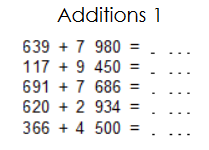 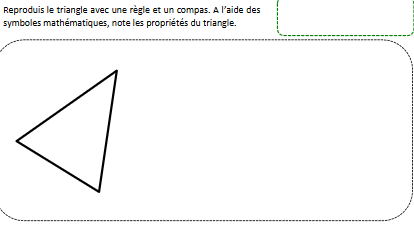 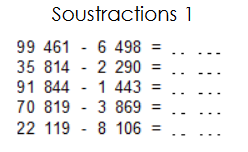 Résolution de problèmes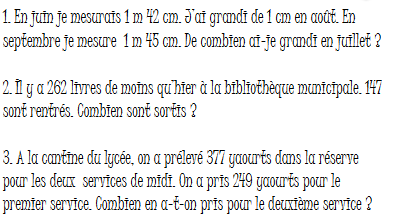 Numération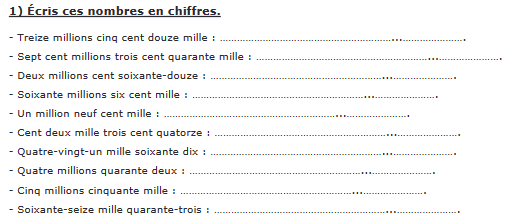 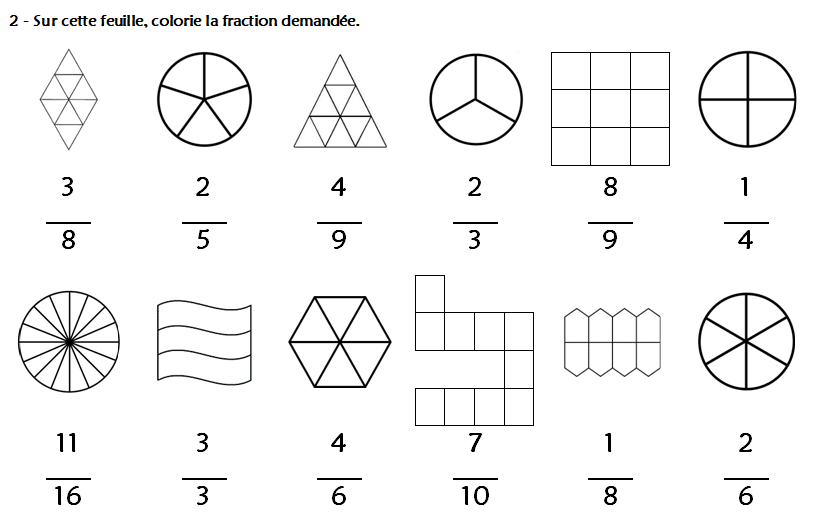 